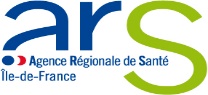 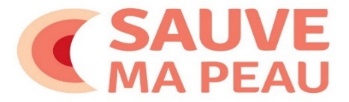 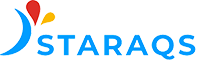 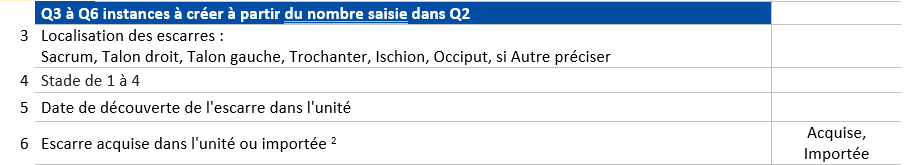 LE QUESTIONNAIRE PATIENTLE QUESTIONNAIRE PATIENTService/unité :Service/unité :Service/unité :1-1-Données patient ou résidentDonnées patient ou résidentDonnées patient ou résidentDonnées patient ou résident11Première lettre du nom et première lettre du prénomPremière lettre du nom et première lettre du prénomPremière lettre du nom et première lettre du prénom22Age (nombre)Age (nombre)Age (nombre)33SexeSexeSexeFéminin, Masculin44GIR (pour les EHPAD : 1, 2, 3, 4, 5, 6), NC si non connuGIR (pour les EHPAD : 1, 2, 3, 4, 5, 6), NC si non connuGIR (pour les EHPAD : 1, 2, 3, 4, 5, 6), NC si non connu55Date d'entrée (ou de réadmission) dans l'unité/service Date d'entrée (ou de réadmission) dans l'unité/service Date d'entrée (ou de réadmission) dans l'unité/service 2-2-Evaluation du risque escarreEvaluation du risque escarreEvaluation du risque escarreEvaluation du risque escarreTraçabilité de l'évaluation et de la réévaluationTraçabilité de l'évaluation et de la réévaluationTraçabilité de l'évaluation et de la réévaluationTraçabilité de l'évaluation et de la réévaluation11Traçabilité de l'évaluation du risque escarre à l'arrivée dans les délais définis dans l’unité/serviceTraçabilité de l'évaluation du risque escarre à l'arrivée dans les délais définis dans l’unité/serviceTraçabilité de l'évaluation du risque escarre à l'arrivée dans les délais définis dans l’unité/serviceOui/Non22Traçabilité de la réévaluation du risque escarre selon les modalités définies dans l'unité/service 
(Non Applicable en cas de DMS < fréquence de réévaluation)Traçabilité de la réévaluation du risque escarre selon les modalités définies dans l'unité/service 
(Non Applicable en cas de DMS < fréquence de réévaluation)Traçabilité de la réévaluation du risque escarre selon les modalités définies dans l'unité/service 
(Non Applicable en cas de DMS < fréquence de réévaluation)Oui/Non/NAEvaluation du risque d'escarre le jour de l'enquêteEvaluation du risque d'escarre le jour de l'enquêteEvaluation du risque d'escarre le jour de l'enquêteEvaluation du risque d'escarre le jour de l'enquête33Echelle d'évaluation validée utilisée Braden, Norton, Gonesse, Waterlow, Autre (si autre précisez)Echelle d'évaluation validée utilisée Braden, Norton, Gonesse, Waterlow, Autre (si autre précisez)Echelle d'évaluation validée utilisée Braden, Norton, Gonesse, Waterlow, Autre (si autre précisez)44Score de risque (nombre)Score de risque (nombre)Score de risque (nombre)55Patient ou résident à risque de développer une escarre le jour de l’enquête 
(score + jugement clinique) Patient ou résident à risque de développer une escarre le jour de l’enquête 
(score + jugement clinique) Patient ou résident à risque de développer une escarre le jour de l’enquête 
(score + jugement clinique) Oui / NonSi Q5 OuiEvaluation des pratiques de prévention le jour de l'enquête (à ne renseigner que pour les patients identifiés à risque le jour de l'enquête)Evaluation des pratiques de prévention le jour de l'enquête (à ne renseigner que pour les patients identifiés à risque le jour de l'enquête)Evaluation des pratiques de prévention le jour de l'enquête (à ne renseigner que pour les patients identifiés à risque le jour de l'enquête)66Mobilisation / changements de position tracés Mobilisation / changements de position tracés Mobilisation / changements de position tracés Oui/Non/ Partiellement77Supports :Supports :Supports :a. matelas adaptéa. matelas adaptéa. matelas adaptéOui/Nonb. accessoires adaptésb. accessoires adaptésb. accessoires adaptésOui/Non/Non requis3-3-Patient porteur d'escarre(s) le jour de l'enquêtePatient porteur d'escarre(s) le jour de l'enquêtePatient porteur d'escarre(s) le jour de l'enquêtePatient porteur d'escarre(s) le jour de l'enquête11Présence d'escarre(s) le jour de l'enquête Présence d'escarre(s) le jour de l'enquête Présence d'escarre(s) le jour de l'enquête Oui/NonSi Q1 OuiSi Q1 Oui22Nombre d'escarre(s) Nombre d'escarre(s) Q3 à Q6 instances à créer à partir du nombre saisie dans Q2Q3 à Q6 instances à créer à partir du nombre saisie dans Q2Q3 à Q6 instances à créer à partir du nombre saisie dans Q233Localisation des escarres : Sacrum, Talon droit, Talon gauche, Trochanter, Ischion, Occiput, si Autre préciserLocalisation des escarres : Sacrum, Talon droit, Talon gauche, Trochanter, Ischion, Occiput, si Autre préciserLocalisation des escarres : Sacrum, Talon droit, Talon gauche, Trochanter, Ischion, Occiput, si Autre préciser44Stade de 1 à 4 Stade de 1 à 4 Stade de 1 à 4 55Date de découverte de l'escarre dans l'unité (facultatif)Date de découverte de l'escarre dans l'unité (facultatif)Date de découverte de l'escarre dans l'unité (facultatif)66Escarre acquise dans l'unité ou importée Escarre acquise dans l'unité ou importée Escarre acquise dans l'unité ou importée Acquise, Importée